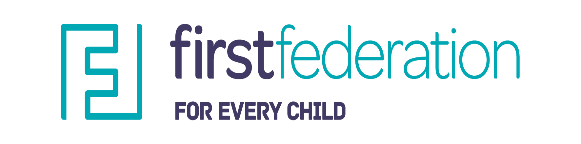 Dear Applicant, Class Teacher – Full time, Permanent KS2 – Whitchurch Primary School, Whitchurch, Tavistock, Devon, PL19 9SRNumber on roll- 200Welcome to the First Federation, please take time to read through the information on our website. The First Federation currently consists of sixteen schools. From September 2017 we have been organised into three Hubs; South Devon, East Devon and Central Devon. Whitchurch Primary school will be joining the Trust at the end of the Summer term 2022.The vision of the Trust is that every individual will aspire, flourish and achieve within the heart of their community. We are looking to appoint a permanent teacher to teach a Year 5 class at Whitchurch Primary School. The successful applicant is required from September 2022. We are looking for a teacher who thrives on challenge, has good curriculum knowledge and is passionate about securing positive outcomes for every individual. We can offer you a supportive environment within a friendly team, with the added advantage of working closely with other schools within the hub and across the Trust.As a member of staff in the Trust, whether you are an NQT, early career or experienced teacher, you will have access to continual professional development and leadership opportunities. We are committed to safeguarding and promoting the welfare of children and vulnerable adults, and expect all staff and volunteers to share this commitment.This role requires an enhanced DBS disclosure.We recommend you visit the school, so please contact the school direct to arrange a convenient date and time. The closing date for applications is Friday 20th May. Interviews will be held on Tuesday 24th May. If you have not heard by the date of the interview, then you will not be required to attend an interview. I look forward to reading your applications and meeting you. Rachael Caunter, Director of School Improvement, First Federation Trust